NOME: ________________________________________________________ DATA: __/__/___                               ATIVIDADES AEE EDUCAÇÃO INFANTIL:ATIVIDADE 1: SUGESTÃO DE ATIVIDADES PARA FAZER COM A CRIANÇA.MATERIAL NECESSÁRIO:CARTOLINA OU PAPEL;TAMPINHAS DE GARRAFA PET;CANETINHA OU LÁPIS.PEDIR PARA A CRIANÇA  CIRCULAR AS TAMPINHAS COM AS CORES  IGUAIS. 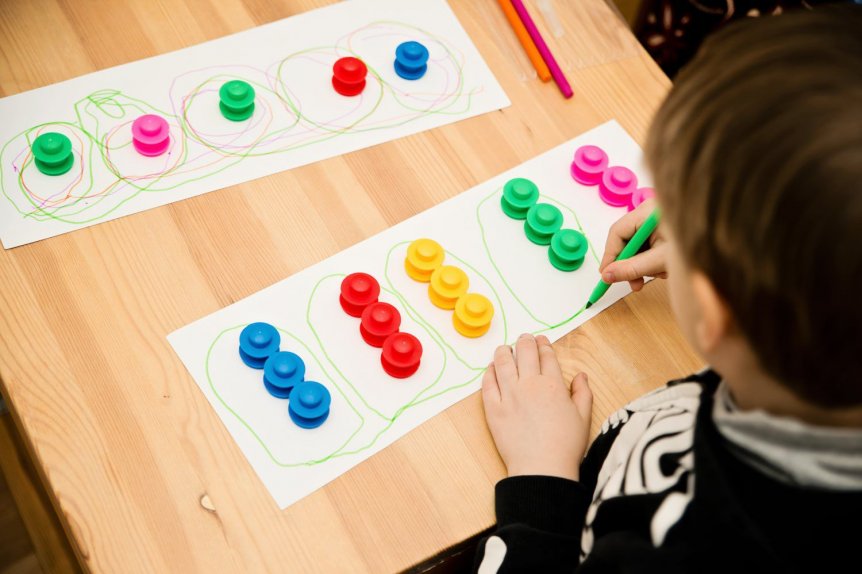 ATIVIDADE2: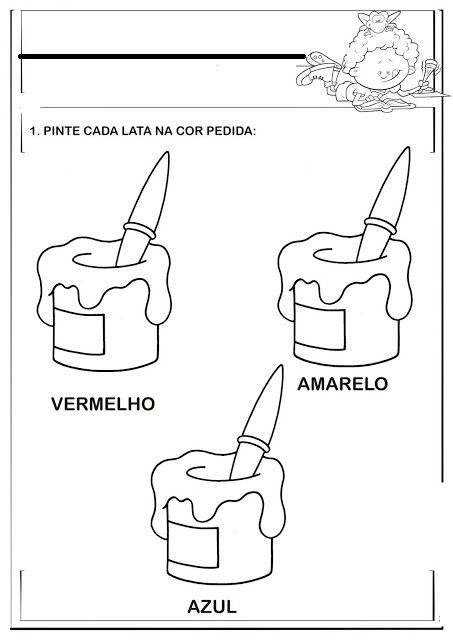 NOME: ________________________________________________________ DATA: ___/__/__                        ATIVIDADES AEE ENSINO FUNDAMENTAL I:ATIVIDADE 1: 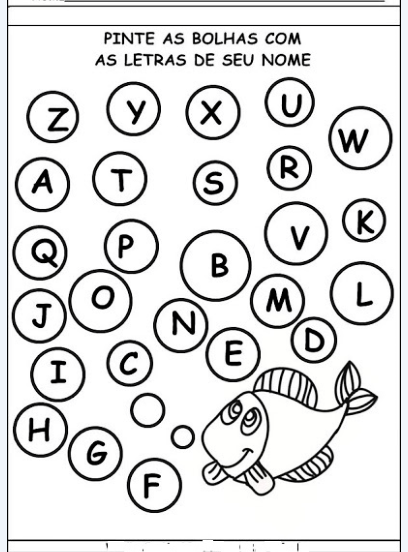 ATIVIDADE 2: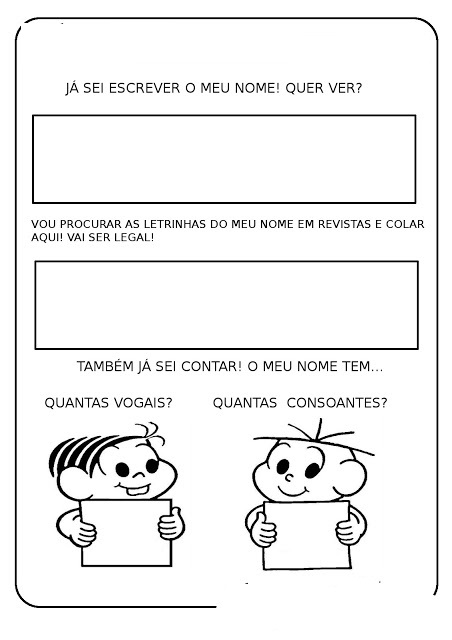 NOME: ________________________________________________________ DATA: ___/__/__                              ATIVIDADES AEE ENSINO FUNDAMENTAL II:ATIVIDADE 1: 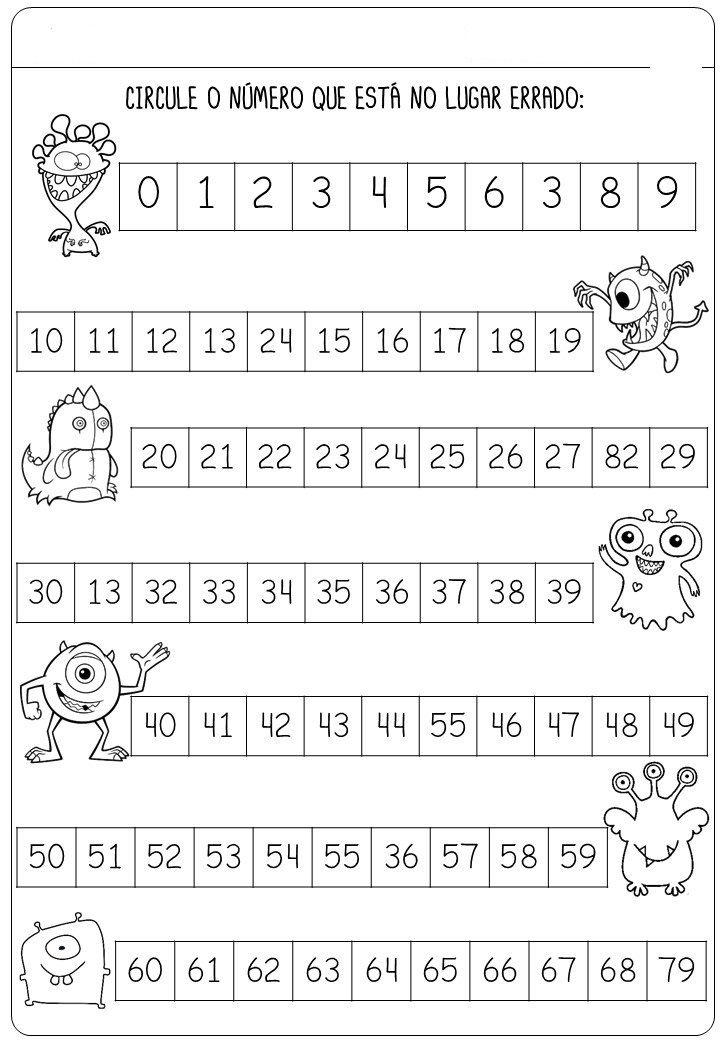 ATIVIDADE 2: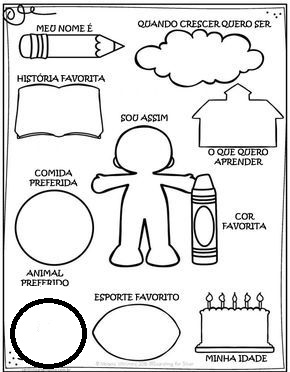 